О внесении изменений в приказ Финансового управления администрации МОГО «Ухта» от 26.02.2020 № 36 «Об утверждении регламента работы сайта Финансового управления администрации МОГО «Ухта»Во исполнение Федерального закона от 09.02.2009 г. № 8-ФЗ «Об обеспечении доступа к информации о деятельности государственных органов и органов местного самоуправления» и Постановления администрации МОГО «Ухта» от 04.09.2017 года № 3020 «Об утверждении положения об официальном портале администрации МОГО «Ухта» и сайтах структурных подразделений администрации МОГО «Ухта», а также в целях обеспечения доступа граждан и организаций к информации о деятельности Финансового управления администрации МОГО «Ухта» приказываю: Внести в регламент работы сайта Финансового управления администрации МОГО «Ухта», утвержденный приказом Финансового управления администрации МОГО «Ухта» от 26 февраля 2020 года № 36 «Об утверждении регламента работы сайта Финансового управления администрации МОГО «Ухта» следующие изменения: Удалить подраздел сайта «Материалы по переходу на полное кассовое обслуживание в УФК по РК». Добавить в раздел сайта «Документы» подраздел «Перечень налоговых расходов МОГО «Ухта» дополнив строку № 4 таблицы № 1 пункта 7.4. следующими данными:«».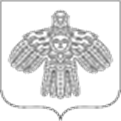 Российская ФедерацияРеспублика Коми ФИНАНСОВОЕ УПРАВЛЕНИЕ АДМИНИСТРАЦИИ МУНИЦИПАЛЬНОГО ОБРАЗОВАНИЯ ГОРОДСКОГО ОКРУГА «УХТА»Российская ФедерацияРеспублика Коми ФИНАНСОВОЕ УПРАВЛЕНИЕ АДМИНИСТРАЦИИ МУНИЦИПАЛЬНОГО ОБРАЗОВАНИЯ ГОРОДСКОГО ОКРУГА «УХТА»Российская ФедерацияРеспублика Коми ФИНАНСОВОЕ УПРАВЛЕНИЕ АДМИНИСТРАЦИИ МУНИЦИПАЛЬНОГО ОБРАЗОВАНИЯ ГОРОДСКОГО ОКРУГА «УХТА»Россия ФедерацияКоми Республика«УХТА» КАР КЫТШЫНМУНИЦИПАЛЬНÖЙ ЮКÖНЛÖНАДМИНИСТРАЦИЯСА СЬÖМ ОВМÖСÖН ВЕСЬКÖДЛАНİНРоссия ФедерацияКоми Республика«УХТА» КАР КЫТШЫНМУНИЦИПАЛЬНÖЙ ЮКÖНЛÖНАДМИНИСТРАЦИЯСА СЬÖМ ОВМÖСÖН ВЕСЬКÖДЛАНİНРоссия ФедерацияКоми Республика«УХТА» КАР КЫТШЫНМУНИЦИПАЛЬНÖЙ ЮКÖНЛÖНАДМИНИСТРАЦИЯСА СЬÖМ ОВМÖСÖН ВЕСЬКÖДЛАНİНРоссия ФедерацияКоми Республика«УХТА» КАР КЫТШЫНМУНИЦИПАЛЬНÖЙ ЮКÖНЛÖНАДМИНИСТРАЦИЯСА СЬÖМ ОВМÖСÖН ВЕСЬКÖДЛАНİН   ПРИКАЗ   ПРИКАЗ   ПРИКАЗ   ПРИКАЗ   ПРИКАЗ   ПРИКАЗ   ПРИКАЗ   ПРИКАЗ18.09.2020№№206г.Ухта,  Республика Коми4.Документы.Перечень налоговых расходов МОГО «Ухта».Бюджетный отдел.Отдел планирования и анализа доходов, кредита и ФОНХ.По мере необходимости.Исполняющий обязанности начальника Финансового управления администрации МОГО «Ухта»Г.В. Крайн